Fabricagetechnieken2 p4 Les 4 opdracht “TIG lassen en lijmen van metalen”Opdracht:  Beantwoord de volgende vragen.  Inleverdatum: 22 mei op je blog,  als Word doc of als (goede) foto.  Succes!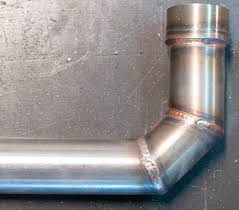 1) Zoek een product op (plaats een plaatje) , dat TIG gelast is. Waaraan kun je dat (misschien) zien dat het TIG is , op de foto ?   Welk materiaal is er gebruikt ?2) Een werkplaats wil gaan automatiseren, en wil een robot ontwikkelen op basis van TIG lassen.  Wat is jouw advies aan dit bedrijf: Wel doen (’t is ‘n goed idee) , of niet doen ?  Waarom zou het bedrijf ‘t wel moeten proberen of waarom niet ? Geef je beknopte mening.3)  Je moet aan een auto (in een garage) gaan lassen, aan dun plaatwerk.  Zou je dan kiezen voor Elektrode lassen, of voor TIG lassen ?  Leg het kort uit.4) Noem 2 belangrijke verschillen tussen TIG en MIG/MAG lassen op.5)  Kies één van de  6 gepresenteerde lijmsoorten uit. Beschrijf wat de voordelen van deze lijmsoort zijn, voor je huidige Ontwerp project (ga zo specifiek mogelijk in op jouw Ontwerp). Dat kan je zien aan de las naden en aan de verkleuring van de lasHet is wel lastig om het te automatiseren want het toevoegen van het materiaal is vrij lastig Ik zou dan voor elektrode lassen gaan want TIG lassen is erg lastigBij TIG lassen moet je het materiaal zelf toevoegenMig/mag lassen spettert veel meer bij het lassen en dat kan je beter binnen doenMS Polymeer lijmDeze lijm is heel erg sterk en kan metalen lijmen